WIPO S2T:WIPO GRTKF IC 43 2022-06-03 AM 1 enWIPO Speech-to-Text© transcriptThis document contains a machine-generated transcript of the meeting session mentioned in the title. 
While the first column tries to capture a picture of the speaker, the second column contains the automatic transcript text and the speaker. You can click on the third column to listen to the online corresponding audio. These transcripts are generated automatically by WIPO Speech-to-Text© from the audiovisual recording. The accuracy of the transcripts cannot therefore be guaranteed. Only the original speech of the audiovisual recording constitutes the official record of the meeting proceedings.

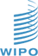 [Online video]ImageTextlink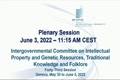 ...[00:05:59]Sound deston's own destiny dishes us from being with us for technical purposes thank you.[00:06:17]...[00:06:23]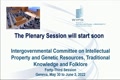 ...[00:37:27]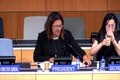 CHAIR: Good morning, Distinguished Delegates, I think what I see some persons are missing, but welcome to everyone who is here this morning.CHAIR [00:37:45]I would like to ask you to go back to agenda item 4, which speaks to the participation of indigenous and local communities, workCHAIR [00:37:58]CHAIR: Continuing that agenda item, so that is agenda item 4. And that item relates to the Voluntary Fund Advisory Board and I would like to place on record my thanksCHAIR [00:38:12]To the Vice-Chairman of the IGC, who chaired that meeting on the board and I would like to acknowledge and thank all the members of the board for participating in that very important work.CHAIR [00:38:25]CHAIR: The board met on June the first to select and nominate a number of participants representing indigenous and local communities to receive funding for their participation at the nextCHAIR [00:38:40]Session of the IGC. The board's recommendations are reported in document WIPO/GRTKF/IC/40 /CHAIR [00:38:54]INS/6 which has been issued and is available outside, I would like to again use this up.CHAIR [00:39:09]Opportunity, however, to call upon each of you as a delegate to consult internally and as far as possible if to contribute to the fund, the importance of the fund to the credibilityCHAIR [00:39:21]Of the IGC has, it has been stated repeatedly, but I think it is very important for us to recognize the importance of that fund, because it supports the participationCHAIR [00:39:35]Of the indigenous community and their participation in the sessions of the IGC cannot be overemphasized. So, again, I would take the opportunity to encourage you if you can to contribute to the fundCHAIR [00:39:49]So I am now going to open the floor for comments relating to this agenda item.CHAIR [00:40:04]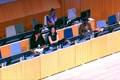 Okay. I see no requests for the floor, so I close agenda item 4. Thank you.CHAIR [00:40:17]I would ask you to go back to agenda item 6, which is on genetic resources, I also want to place on record my thanks to the facilitator who is here atCHAIR [00:40:31]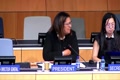 CHAIR: At the head table. To thank him for his hard work in the preparation of this Rev. And I am not going to ask him in his capacity as facilitator to introduce raceCHAIR [00:40:45]To and to explain the context and rationale underlying the changes that he made. So I am going to ask you to do that. No. Thank you. Thank you, Chair. Thank you,CHAIR [00:41:00]FACILITATOR: Good morning, Distinguished Delegates, the revisions to consolidated text as Rev 2, we may take into account the reports of the discussionsFACILITATOR [00:41:14]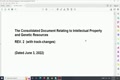 In the plenary, the goal of the revisions was to narrow gaps and to streamline and maintain the integrity of theFACILITATOR [00:41:29]I would like to note at the outset that changes were made to the following sections of the consolidated text, the preamble, Article 1,FACILITATOR [00:41:43]On definitions, Article 4 on the Disclosure requirement, Article 5 on Exceptions and Limitations, Article 6 on non-Ritual ActFACILITATOR [00:41:57]Activity, Article 7 on reciprocity, Article 8 on Sanctions and Remedies and the Article that was proposedFACILITATOR [00:42:11]Boost in Rev 1, which is Article X on the review clause, also made changes to alternatives to otherFACILITATOR [00:42:25]Was two to eight, specifically Alt Article 4 on Disclosure and an Alt Article 9 on due diligence, andFACILITATOR [00:42:40]Setting global changes were made based on the request of a Member State, we modified the reference to Indigenous Peoples by bracketing.FACILITATOR [00:42:54]In addition to the brackets to some existing text at the request of Member States, we alsoFACILITATOR [00:43:08]Placed brackets around all new texts introduced, so you know, therefore, that all the new text introduced, requested by Member States have beenFACILITATOR [00:43:23]I would also like to note that in line with the mandate we certainly could not honour the request of all Member States to replace or insert the text verbatim.FACILITATOR [00:43:38]In the specific sections that they had identified, in some cases we saw that there was a duplication in some of the requests, so they were already found in the text, and so where possible, we leftFACILITATOR [00:43:53]Them in their original places, having said that, let's now go through the different sections of the text that I had referred to, beginning with theFACILITATOR [00:44:07]Preamble in terms of the preamble there were two new provisions there is an Alt after Paragraph 14 and alsoFACILITATOR [00:44:21]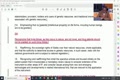 A new provision, that is paragraph 17. That is also founded text, but let's go through the different paragraphs in paragraphFACILITATOR [00:44:35]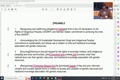 One, the term obligations has been placed in brackets, but then we inserted a new reference to rights, paragraph 3, we added, includingFACILITATOR [00:44:50]Entities as well as the word "us" so that should now read, "Ensuring desiring to ensure respect for the rights of sovereign holders and indigenous peoples and local communities"FACILITATOR [00:45:04]And including entities as provided under national laws over Genetic Resources and Traditional Knowledge associated with Genetic Resources, paragraph 4,FACILITATOR [00:45:18]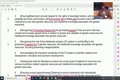 We added promoting respect for and also goals, Paragraph 5, we added respect for Paragraph 8,FACILITATOR [00:45:32]We added instruments and respect forth and the new provision added as aught following paragraph fourteen reads as follows.FACILITATOR [00:45:46]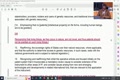 Recognizing that living things as they occur in nature are not novel and thus patents should not be granted on such living things, and then you paragraph 17,FACILITATOR [00:46:00]It is promoting the preservation of a rich and accessible public domain in order to foster creativity and innovation, so those are the basic changes made to theFACILITATOR [00:46:15]Preamble, as I have said in a number of places, brackets were placed around its sentence, but I do not want to deliver the point and to drag this discussion by pointing out every instanceFACILITATOR [00:46:29]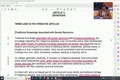 In which certain texts have been bracketed. Let's now move to Article 1 on definitions.FACILITATOR [00:46:44]So significant changes were made to the text with regards to the definition of traditional knowledge associated with genetic resources, so we have added associatedFACILITATOR [00:46:58]With genetic resources after the word traditional knowledge and then included means substantive as well as other rightsholders of traditional knowledge associated with genetic resources.FACILITATOR [00:47:12]So the new revised definition of the recent sessions both in subparagraphs A and B would be as follows: Traditional knowledge associated with genetic resources refersFACILITATOR [00:47:27]It means substantive knowledge originating from indigenous peoples, local communities and other beneficiaries or the rightful holders of traditional knowledge associated with genetic resources that may be dynamic and evolving.FACILITATOR [00:47:41]As a result of intellectual activity experiences, spiritual means or insights in or from a traditional context which may be connected to land and environment, including know-how, skillsFACILITATOR [00:47:56]Innovations practices teaching or learning and is created, generated, received or revealed by indigenous peoples, local communities and/or other beneficiaries.FACILITATOR [00:48:10]Are the rightful holders of traditional knowledge associated with genetic resources and developed, health, used and maintained collectively by them in accordance with the customer laws and protocols be linked withFACILITATOR [00:48:23]And it is an integral part of the cultural and social identity and traditional heritage of Indigenous Peoples local communities and/or other beneficiaries or the right for holders of traditional knowledge associated with genetic resources.FACILITATOR [00:48:37]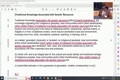 And then C which has not been modified, so what was important about this change was the reference to associated with genetic resources, then there is an altFACILITATOR [00:48:52]That was introduced based on the request by Member States which is traditional knowledge associated with general resources means substantive knowledge of the properties and uses of genetic resources generatedFACILITATOR [00:49:07]In a traditional context, collectively preserved and transmitted from generation to generation and held by rightful holders including indigenous peoples, there is also an alternativeFACILITATOR [00:49:21]Provision included following the definition of country of origin so the new provision is country of origin means the country where a general source was collected from in C2.FACILITATOR [00:49:35]The conditions, that is also an alternative definition, relating to country providing and providing country, so on page 5,FACILITATOR [00:49:49]We note that country providing and providing country means the country of origin that has the genetic resources and/or traditional knowledge and that provides the genetic resource and/orFACILITATOR [00:50:03]Traditional Knowledge, slight changes were made to the term invention directly based on, so we added all traditional knowledge as applicable,FACILITATOR [00:50:18]And then the same modification is made to Alt 1 of the same term, then a new provision as Alt 2, which reads as follows: TheFACILITATOR [00:50:33]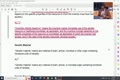 Invention directly based on means the invention makes immediate use of the genetic resource or traditional knowledge as applicable and the inventive concept depends on the specific properties.FACILITATOR [00:50:47]Of the resource or knowledge as applicable of which the inventor had access in the case of genetic resources, physical access.FACILITATOR [00:51:01]We made some changes to the definition of materially, directly or directly based on, so deleted the reference toFACILITATOR [00:51:14]Or then placed a slash and that is because Member States have requested that we keep these two parts of that term separate. Then IFACILITATOR [00:51:29]We added based on requests that was made where previously we talked about indigenous and local communities, we said that peoples after inFACILITATOR [00:51:43]So that you can see in the definition of source where we have modified the previous reference now to read indigenous peoples and local communities.FACILITATOR [00:51:58]We have added in the context of the definition of source of Genetic Resources other than the country of origin so the new definition for.FACILITATOR [00:52:13]Source of Genetic Resources would be source of Genetic Resources means refers to any source from which the applicant has obtained GRs other than the country of origin.FACILITATOR [00:52:26]Such as a research center, gene bank, the multilateral system of the international treaty on plant genetic resources for food and agriculture, or any other execution for depository ofFACILITATOR [00:52:40]Also in relation to the definition of source of traditional knowledge associated with genetic resources consistent with the global change, we note that indigenousFACILITATOR [00:52:55]And local communities now reach indigenous peoples and local communities, certain members had requested that we include patents in the context of the reference to scientific literature andFACILITATOR [00:53:09]And that is what has been done, so we now have scientific and patent literature, the last change that I would note,FACILITATOR [00:53:23]In terms of the definitions would be in the second part where we had what you refers to other terms, so there is introduced in that section a definition for.FACILITATOR [00:53:38]On authorized access and/or unauthorized use and that there is as follows: On authorized access and or unauthorized use is the acquisition of genetic resources,FACILITATOR [00:53:53]Or traditional knowledge associated with genetic resources without the free prior informed consent of those who are authorized to give such consent, competent authority to set acquisition, utilization,FACILITATOR [00:54:07]In accordance with national legislation of the country of origin or providing country, I wish to note that a Member State had requested that we delete the reference toFACILITATOR [00:54:22]In other terms we are not able to accommodate that request is that what we leave was to place brackets around the term around that term.FACILITATOR [00:54:36]So now move to Article 4 on the disclosure requirement, he again consistent with requests that were made by several DelegationsFACILITATOR [00:54:51]The earlier reference to materially or directly based on has now been broken into different parts with appropriate brackets, so there's a bracket around materially and thenFACILITATOR [00:55:06]Another round or yet a set of brackets around directly, and based on, then we included a new reference to includes utilization ofFACILITATOR [00:55:21]And also that first paragraph, following the term applicants, we have added the body or entity, and then we remedy it a gap that was found in the very first draft.FACILITATOR [00:55:34]By placing disclosure at the end of that phrase, and that allows us to solve the problem that was created with respect to 4.1,FACILITATOR [00:55:48]B, the new provision that is 4.1 reads as follows: Where the claimed invention in a patent application is materially,FACILITATOR [00:56:03]Or directly based on includes utilization of genetic resources and/or traditional knowledge associated with genetic resources, each Member State party shall require theFACILITATOR [00:56:17]By applicants, the body or entity to disclose and in A, the country of origin and source from which the Genetic Resources were obtained or Indigenous PeoplesFACILITATOR [00:56:32]Or local community from which the associated TK was obtained, then B, in cases where the information in subparagraph A is not known to the applicant or west of paragraphFACILITATOR [00:56:46]A does not apply a resource of the GR or associated TK and then for Alt 1 with regards toFACILITATOR [00:57:01]4.2, we change and it reads the disclosure requirement of or consistent with paragraph 1 shall not include a requirement to provide aFACILITATOR [00:57:15]Relevant information regarding compliance with A, B as requirements. Member States had requested some changes to Article 5 on exceptionsFACILITATOR [00:57:29]And limitations, so we have added words implementing the provisions and then please set in brackets, so paragraph, Article 5,FACILITATOR [00:57:43]The first part should read: In complying with or implementing the obligations set forth, provisions in Article 4 members may in special cases and in conjunction with indigenous peoples and local communities.FACILITATOR [00:57:57]Adopt justifiable exceptions and limitations necessary to protect the public interest and public health provided such justifiable exceptions and limitations do not unduly prejudice them.FACILITATOR [00:58:12]Implementation of this instrument or mutual supportiveness with other instruments, could move to Article 6 on non-retroactivityFACILITATOR [00:58:27]So here we added the terms becoming cooperative and also at the end instrument becoming cooperative so that a provision should read Member States parties shall/should andFACILITATOR [00:58:42]Not imposed the disclosure requirement in this instrument on IP patent applications filed or having a priority did prior to that Member State party's ratification of or accessionFACILITATOR [00:58:57]To this instrument becoming operative, subject to national laws, national disclosure requirements regarding GRs and associated TK that existed prior to such ratification or accessionFACILITATOR [00:59:11]And then brackets instrument becoming operative, with regards to Article 7 on reciprocity, we added Member States, where I see that the states is misfelt systemFACILITATOR [00:59:26]Member States should be states and also described Member States subscribing. So it should read Contracting Parties, Member States may choose to apply the disclosure requirements specifiedFACILITATOR [00:59:40]It is described in Article 4 only to the genetic resources and traditional knowledge associated with genetic resources of parties, Member States, subscribing to this instrument.FACILITATOR [00:59:55]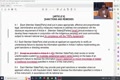 Article 8 contains significant changes, 8.1 without it shallFACILITATOR [01:00:10]Based on the request that was made, also to the end of that provision, instead in compliance with the TRIPS Agreement, so the new 8.1 readsFACILITATOR [01:00:24]Each Member State party shall put in place appropriate effective and proportionate legal, administrative and policy measures to address noncompliance with the disclosure requirement of ArticleFACILITATOR [01:00:39]Four, Member States parties shall/should endeavor to develop these measures in conjunction with the indigenous peoples and local communities subject to national laws in compliance withFACILITATOR [01:00:54]With the TRIPS Agreement. I know that there is the-- I have referred twice to measures. So there is a need to take off the second reference to measures which I will do shortly. Then paragraph 8,FACILITATOR [01:01:08]2, each Member State shall provide an applicant an opportunity to rectify an unintentional failure to disclose the information specified in Article 4 before youFACILITATOR [01:01:23]Implementing pre-grant sanctions or directing remedies. With respect to Article 8.3, again to accommodate the request that was made by someFACILITATOR [01:01:37]Delegations to provide for a ceiling, deleted the very first part of that provision where we have talked about, except as provided in Article 8.4 so that provisions should now read,FACILITATOR [01:01:52]Member no Member State or party shall revoke or render unenforceable a patent or invalid established patent rights solely on the basis of anFACILITATOR [01:02:07]Applicant's failure to disclose the information so on statement or known knowledge of or related traditional knowledge specified in Article 4 of this instrument so that again,FACILITATOR [01:02:21]Is to respond to the request made to provide a ceiling, are found necessary to retain Article 8.4, whichFACILITATOR [01:02:36]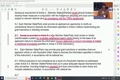 It preserves the policy space of Member States to take set an actual response with respect to wilful or fraudulent acts in accordance with theFACILITATOR [01:02:51]National law and I would like to note that 8.4 does not make a specific reference to revocation, so the 8.4 which is retained reads each Member State partyFACILITATOR [01:03:05]May provide post grant sanctions or remedies where an applicant will fully owe it fraudulent intent failed to disclose the information specified in Article 4 of this instrument in accordance with itsFACILITATOR [01:03:20]The national law, 8.5, just makes the global change to which are addressed earlier, adding peoples to the previous term, indigenous, andFACILITATOR [01:03:34]And from there we now move to the alternatives to Articles 2 to 8 and starting first with Alt 4 on disclosure, weFACILITATOR [01:03:49]Can go to 4.6. So we added the terms in relation then delays resulting from implementation of and those as well as adjustments.FACILITATOR [01:04:03]So the new 4.6 reads as follows: Failure to examine a patent application in a timely manner due in relation to delays resulting from implementation of a disclosure group.FACILITATOR [01:04:18]Requirement shall result in an adjustment of the term of the patent to compensate the patentee for administrative those delays provided that periods of time attributable to actions of theFACILITATOR [01:04:33]Patent applicant need not be included in the determination of such delays adjustment. And the last ArticleFACILITATOR [01:04:47]In this context is Article 9 on due diligence and yet again it is just simply the global change in connection with Indigenous Peoples and localFACILITATOR [01:05:02]Communities. So that is reflected in Article 9, C, but before I end the report, I would like to take you back to the newFACILITATOR [01:05:17]Article 8, you would note that we did not introduce theFACILITATOR [01:05:31]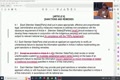 Any words in that context except to place the entire article in brackets and also to accommodate the concerns expressed regardingFACILITATOR [01:05:46]The listing of specific examples of other IP, we found it necessary to place brackets around the prior references to such as designs, trademarks, copyrights, plant, andFACILITATOR [01:06:01]So those would I would say would constitute the modifications that were made to Rev 1. So thank you very much.FACILITATOR [01:06:15]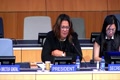 Thank you so much for that presentation, Paul, I appreciate it, I am now going to suspend the plenary to allow for the delegates to meet and discuss Rev.FACILITATOR [01:06:30]CHAIR: To as presented by the facilitator. The plenary will reconvene at 3 pm I would also like to place on record that we had indicated aCHAIR [01:06:44]A meeting with the group coordinators at 1: 30. I am going to crave your indulgence, we would like to have that meeting at 2: 00.CHAIR [01:06:57]That is okay. We will meet with the group coordinator. No, I see shake enough heads. Okay. We will send a message to the group coordinators because we are trying to ensureCHAIR [01:07:10]That we have everything ready for the meeting, which is why we are pushing it back by 30 minutes. Okay. So we will do it at 1: 30. Hopefully we will have everything ready by 1: 30. So we will meetCHAIR [01:07:24]I recognize the EU.CHAIR [01:07:39]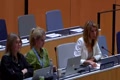 EUROPEAN UNION: Your information at 1: 30. I can tell you that we have already been trying to arrange for coordination meetings for Group B CEBS and EU, and withEUROPEAN UNION [01:07:52]Been taking measures that I think if it goes later, that is not necessarily a problem, I would like to take this out with my colleagues, but it is definitely better than the other way around because we were heading for one, andEUROPEAN UNION [01:08:07]So I think it can be fine with us, I am sorry, I put on my head set a bit late, so are you saying that two let me just come from that too would be or okay?EUROPEAN UNION [01:08:22]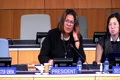 Yes, Madam Chair, I imagine it would be fine with us, but I just wanted to let you know that we have been organizing something and we in light of new information, we made anEUROPEAN UNION [01:08:36]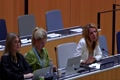 I also changed the date, I do not know, I wanted to let you know that we have been time to make it at 1: 00, so if it is late, there is there will be no problem for us and we canEUROPEAN UNION [01:08:51]I will live with it, sorry, because you said you are seeing not necessarily fine with everyone.EUROPEAN UNION [01:09:05]CHAIR: I see no other requests for the floor, so you have the opportunity to look at the RevCHAIR [01:09:19]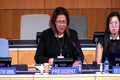 So I would invite you to look at Rev 2, Algeria for the Africa Group. Thank you, Madame Chair. The Africa Group will be meeting at 12: 15 in Boma Room and remotely.CHAIR [01:09:34]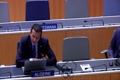 ALGERIA (AFRICA GROUP COORDINATOR): Thank you, Algeria.ALGERIA (AFRICA GROUP COORDINATOR) [01:09:49]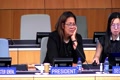 CHAIR: Thank you, Madam Chair, just an announcement at the LMC's meeting at 12: 30 as well.CHAIR [01:10:02]INDONESIA: In room 15. Thank you, as pointed out by the EU delegation, there will be a joint coordination, EU CEBS and GroupINDONESIA [01:10:17]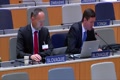 SLOVAKIA (CEBS GROUP COORDINATOR): Be at 1 in room B or remotely, thank you.SLOVAKIA (CEBS GROUP COORDINATOR) [01:10:32]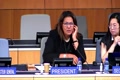 GERMANY (GROUP B COORDINATOR): Yes, as stated there would be coordinating Group B coordination, joint coordination at 1 o'clock the link will be distributed.GERMANY (GROUP B COORDINATOR) [01:10:46]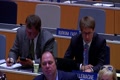 India. This isGERMANY (GROUP B COORDINATOR) [01:10:59]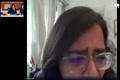 CHAIR: Is to inform that the APG was to meet the tools in light of new timings, Chair, I would just like to announce that APG would meet in the afternoon, but I will let membersCHAIR [01:11:12]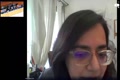 INDIA (APG COORDINATOR): I know the time and the venue would be NB 117. Thank you, India, the Indigenous Caucus.INDIA (APG COORDINATOR) [01:11:26]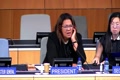 ENDA SANT: The focus will meet immediately in the red room.ENDA SANT [01:11:38]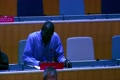 CHAIR: Thank you, the Dominican Republic for GRULAC.CHAIR [01:11:49]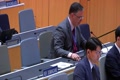 DOMINICAN REPUBLIC (GRULAC COORDINATOR): I will be contacting our colleagues and to determine at what time we would be meeting but it would possibly be in the Bilger room at thirteen hundred hours at one o'clock.DOMINICAN REPUBLIC (GRULAC COORDINATOR) [01:11:59]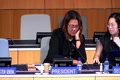 Thank you so much, I see no further requests for the floor, so the meeting is suspended until 3 pm this afternoon.DOMINICAN REPUBLIC (GRULAC COORDINATOR) [01:12:13]...[01:12:25]